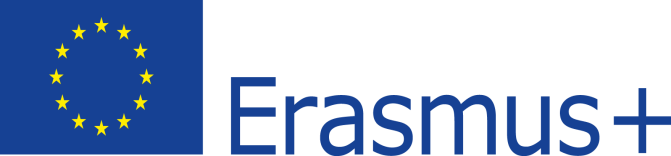 ACORD DE STUDIIAcordul de studii este destinat pentru o mobilitate de studii mai transparentă în cadrul Programului Erasmus+ pentru student și Universități și pentru a permite transferul de cunoștințe între instituțiile participante la mobilitate. O dată semnat de Universitatea de origine și Universitatea gazdă, acordul va facilita recunoașterea studiilor și activității academice realizate de student în străinătate.   Programul de studii în mobilitate(*) A se indica disciplinele și creditele obținute la Universitatea gazdă și care vor fi recunoscute la Universitatea de origine. Pot fi recunoscute discipline individuale, module, cât și grupuri de discipline sau chiar semestrul deplin.SemnăturiStudent............................................................................................................................................................................Semnătura                                                                DataUniversitatea de origine (persoana responsabilă de studii)                        Universitatea gazdă (persoana responsabilă de studii)Confirm că prezentul Acord de studii este aprobat și că, creditele                   Confirm că prezentul Acord de studii este aprobat și că, studentulobținute la Universitatea gazdă vor fi recunoscute pentru                               va obține creditele menționate mai sus după absolvirea     activitatea de studii a studentului la Universitatea de origine.                           cu  succes a cursurilor și examenelor respective..........................................................................................................           ........................................................................................................ Nume și funcție                                                                                                   Nume și funcție.........................................................................................................           ........................................................................................................ Semnătura                                                             Data și ștampila              Semnătura                                                           Data și ștampilaNotă: Prezentul Acord de studii trebuie completat și semnat înainte de începerea mobilității și poate fi actualizat ulterior pe parcursul mobilității cu condiția că studentul și Universitățile participante sunt de acord. Originalul va fi păstrat la Universitatea gazdă pe parcursul mobilității, apoi la  Universitatea de origine după finalizarea mobilității.   StudentNumePrenumeStudentNaționalitateData nașteriiStudentStudentNivelul de studii în mobilitate:   UniversitarPostuniversitarUniversitate de origineNumeȚarăUniversitate de origineSistem de credite   ECTS              alt sistem (descrieți)Sistem de credite   ECTS              alt sistem (descrieți)Universitate de origineProgram de studii / Domeniu de studii la Universitatea de origine:Program de studii / Domeniu de studii la Universitatea de origine:Universitate de origineUniversitate gazdăNumeȚarăUniversitate gazdăSistem de credite   ECTS                     alt sistem (descrieți)Sistem de credite   ECTS                     alt sistem (descrieți)Universitate gazdăProgram de studii / Domeniu de studii la Universitatea gazdă:Program de studii / Domeniu de studii la Universitatea gazdă:Universitate gazdăLimba de studii în mobilitate: ……………………………………………………………….Limba de studii în mobilitate: ……………………………………………………………….Limba de studii în mobilitate: ……………………………………………………………….Perioada de studii la Universitatea gazdă (durata în luni): …………………………………………………………De la……………………………………………… Până la …………………………………………………………………Perioada de studii la Universitatea gazdă (durata în luni): …………………………………………………………De la……………………………………………… Până la …………………………………………………………………Perioada de studii la Universitatea gazdă (durata în luni): …………………………………………………………De la……………………………………………… Până la …………………………………………………………………Universitatea gazdăUniversitatea gazdăUniversitatea de origineUniversitatea de origineDenumirea disciplineiCrediteDenumirea disciplinei (*)CrediteTOTAL CREDITETOTAL CREDITE